Subrecipient Title VI Program Plan Template	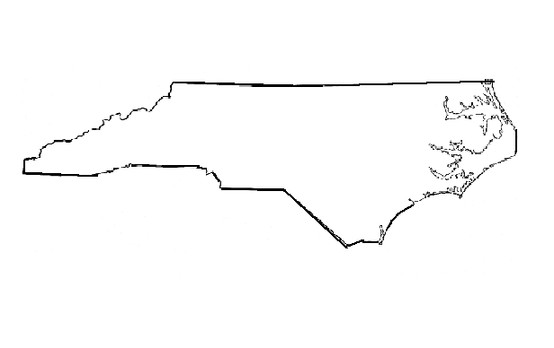 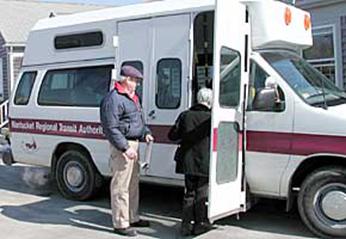 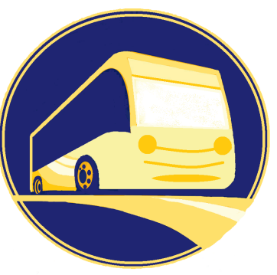 TEMPLATE INSTRUCTIONS: This template was developed by NCDOT’s Office of Civil Rights (OCR) in coordination with the NCDOT Integrated Mobility Division (IMD) and Region 4 of the Federal Transportation Administration (FTA). This document is intended to assist any public transportation system that receives federal funds through NCDOT with development of their Title VI Plan. Transit agencies that fall into this category will typically be rural and small-urban systems that operate less than 50 vehicles in peak service and serve a population of less than 200,000 people. ** Transit agencies are not required to use this template to develop their Title VI Plans. However, all agencies receiving federal financial assistance through FTA’s formula grant program must still have a Title VI Plan that addresses all requirements of FTA Circular 4702.1B applicable to their agency.This document is color-coded to help you distinguish between regular (non-highlighted) text that should, unless you choose otherwise, remain unchanged, and placeholder text (highlighted) that you will need to replace or delete, as follows:  Text – Any text highlighted in yellow color should be replaced or customized with your agency’s information. Text – Any text highlighted in blue color are instructions for completing the template. Please delete all blue highlighted text prior to completing your Plan.You may contact an OCR Title VI Officer or IMD official at any time if you require direct assistance completing any civil rights (OCR – 919-508-1808) or integrated mobility (IMD – Contact  - (919)707-4670) section in this template. We hope this process will reduce the administrative burden placed on your system and provide useful knowledge ahead of future on-site Title VI compliance reviews that will focus on how your system is implementing your written and adopted Title VI Plan.Please delete this entire page and remove all highlights prior to completing the template.TITLE VI PLAN REVIEW AND ADOPTIONOn behalf of the Name of Decision-making Body, I hereby acknowledge receipt of the Title VI Nondiscrimination Plan. We, the Board, have reviewed and hereby adopt this Plan. We are committed to ensuring that all decisions are made in accordance with the nondiscrimination guidelines of this Plan, to the end the no person is excluded from participation in, denied the benefits of, or otherwise subjected to discrimination under any Organization Name (abbreviation) services and activities on the basis of race, color, national origin, sex, age, creed (religion), or disability, as protected by Title VI of the Civil Rights Act of 1964 and the nondiscrimination provisions of the Federal Transit Administration.____________________________________________  	___________________________Signature of Authorizing Official				DATETable of ContentsTitle VI Nondiscrimination Agreement	61.0  Introduction	72.0  Description of Programs and Services	72.1  Program(s) and Services Administered	72.2  Funding Sources/Tables	72.3  Decision-Making Process	82.4  Title VI Coordinator	92.5  Change of Title VI Coordinator and/or Head of Decision-making Body	92.6  Organizational Chart	92.7  Subrecipients	93.0  Title VI Nondiscrimination Policy Statement	104.0  Notice of Nondiscrimination	115.0  Procedures to Ensure Nondiscriminatory Administration of Programs and Services	126.0  Contract Administration	136.1  Contract Language	136.2  Nondiscrimination Notice to Prospective Bidders	147.0  External Discrimination Complaint Procedures	15Discrimination Complaint Form	17Discrimination Complaints Log	19Investigative Guidance	20SAMPLE Investigative Report Template	218.0  Service Area Population Characteristics	228.1  Race and Ethnicity	228.2  Age and Sex	228.3  Disability	238.4  Poverty	248.5  Household Income	248.6  Limited English Proficiency Populations	258.7  Population Locations	259.0  Title VI Equity Analyses (and Environmental Justice Assessments)	2510.0  Public Involvement	2610.1  Introduction	2610.2  Public Notification	2610.3  Dissemination of Information	2610.4  Meetings and Outreach	2710.5  Limited English Proficiency	2810.6  Demographic Requests	3110.7  Key Community Contacts	3210.8  Summary of Outreach Efforts Since the Last Title VI Program Submission	3211.0  Staff Training	3212.0  Nonelected Boards and Committees – By Race and Gender	3313.0  Record keeping and Reports	3314.0  Transit Providers	3414.1  Service Standards	3414.2  Service Policies	34Appendices	36Appendix A – Applicable Nondiscrimination AuthoritiesAppendix B – Organizational ChartAppendix C– NCDOT’s Transit Review ChecklistType chapter title (level 2)Type chapter title (level 2)Type chapter title (level 2)Title VI Nondiscrimination AgreementBetweenThe North Carolina Department of TransportationAndThe organization NameIn accordance with DOT Order 1050.2A, the Organization Name (abbreviation) assures the North Carolina Department of Transportation (NCDOT) that no person shall, on the ground of race, color, national origin, sex, creed, age, or disability, as provided by Title VI of the Civil Rights Act of 1964, the Civil Rights Restoration Act of 1987 and related nondiscrimination authorities, be excluded from participation in, be denied the benefits of, or be otherwise subjected to discrimination or retaliation under any program or activity undertaken by the Organization Name or Abbreviation. Further, the Organization Name or Abbreviation hereby agrees to:Designate a Title VI Coordinator that has a responsible position within the organization and easy access to the Chief Administrative Officer (CAO, or head) of the organization.Issue a policy statement, signed by the CAO of the organization, which expresses a commitment to the nondiscrimination provisions of Title VI and related applicable statutes. The signed policy statement shall be posted and circulated throughout the organization and to the general public and published where appropriate in languages other than English. The policy statement will be re-signed when there is a change of CAO.Insert the clauses of the contract language from Section 6.1 in every contract awarded by the organization. Ensure that every contract awarded by the organization’s contractors or consultants also includes the contract language.Process all and, when required, investigate complaints of discrimination consistent with the procedures contained within this Plan. Log all complaints for the administrative record. Collect statistical data (race, color, national origin, sex, age, disability) on participants in, and beneficiaries of, programs and activities carried out by the organization. Participate in training offered on Title VI and other nondiscrimination requirements. Conduct or request training for employees or the organization’s subrecipients.Take affirmative action, if reviewed or investigated by NCDOT, to correct any deficiencies found within a reasonable time period, not to exceed 90 calendar days, unless reasonable provisions are granted by NCDOT. Document all Title VI nondiscrimination-related activities as evidence of compliance. Submit information and reports to NCDOT on a schedule outlined by NCDOT. THIS AGREEMENT is given in consideration of, and for the purpose of obtaining, any and all federal funds, grants, loans, contracts, properties, discounts or other federal financial assistance under all programs and activities and is binding.Authorized SignatureDatePrinted NameOfficial TitleINTRODUCTIONTitle VI of the 1964 Civil Rights Act, 42 U.S.C. 2000d provides that: “No person in the United States shall, on the ground of race, color, or national origin, be excluded from participation in, be denied the benefits of, or be subjected to discrimination under any program or activity receiving Federal financial assistance.” The broader application of nondiscrimination law is found in other statutes, executive orders, and regulations, which provide additional protections based on age, sex, creed (religion), and disability, including the 1987 Civil Rights Restoration Act, which extended nondiscrimination coverage to all programs and activities of federal-aid recipients, subrecipients, and contractors, including those that are not federally-funded (see Appendix A – Applicable Nondiscrimination Authorities).The Organization Name (Abbreviation) is a recipient of Federal Transit Administration (FTA) funds from the North Carolina Department of Transportation (NCDOT). Organization (Name or Abbreviation) establishes this Title VI Nondiscrimination Plan for the purpose of complying with Title VI of the Civil Rights Act of 1964, as required by FTA Circular 4702.1B, and related requirements outlined within the FTA Certifications & Assurances, “Nondiscrimination Assurance.” This document details the nondiscrimination program, policies, and practices administered by Organization (Name or Abbreviation), and will be updated periodically to incorporate changes and additional responsibilities as they are made. This Plan will be submitted to NCDOT or FTA, upon request. DESCRIPTION OF PROGRAMS AND SERVICES [Provide sufficient detail in the appropriate sections below on your organization’s programs and services and the federal and state funding you receive, and then delete the blue highlighted text.] Program(s) and Services Administered The Organization provides public transportation options to its customers within the town/city limits of geographical area/County, North Carolina. [Outline or list all types of services, specific days of the week and times available, Holiday schedules, the fares for each service, including whether costs vary by time or route, or age of user, and whether any services utilize a call-in line; provide the call-in line contact information. For fixed route service, also provide the number of routes, frequency of vehicles, and general descriptions of the area surrounding each route (such as low-income residential, commercial, or business district, predominantly minority, or upper class)]Funding Sources / TablesFor federally assisted programs, "federal assistance" shall include:Grants and loans of Federal funds;The grant or donation of Federal property and interest in property;The detail of Federal personnel;The sale and lease of, and the permission to use (on other than a casual or transient basis), Federal property or any interest in such property without consideration or at a nominal consideration, or at a consideration which is reduced for the purpose of assisting the recipient, or in recognition of the public interest to be served by such sale or lease to the recipient; andAny Federal agreement, arrangement, or other contract which has, as one of its purposes, the provision of assistance.Each FTA Formula Grant received by our system during the past year, and whether the funds were received through NCDOT or directly from FTA, is checked below. [To check a box, double click on the check box. In the pop up select “Checked.” Delete the rows for any grants you do not receive.]Decision-Making Process[Summarize how your agency makes final decisions like adopting program documents, including whether there is a voting or board approval process with timeframes, different committees that address different types of issues, and set dates for meetings][List the different committees that are part of your decision-making process and whether they are elected or appointed/unelected in the table below. Add or delete rows, as needed.]Title VI CoordinatorThe individual below has been designated as the Title VI Coordinator for the Organization, and is empowered with enough authority and responsibility to implement the Title VI Nondiscrimination Program:Name:Official Title:Address:Phone: Email:Key responsibilities of the Coordinator include: Maintaining knowledge of Title VI and related requirementAttending civil rights training when offered by NCDOT or any other regulatory agencyAdministering the Title VI Nondiscrimination Program and coordinating implementation of this PlanTraining internal staff and officials on their Title VI nondiscrimination obligationsDisseminating Title VI information internally and to the general public, including in languages other than EnglishPresenting Title VI-related information to decision-making bodies for input and approvalEnsuring Title VI-related posters are prominently and publicly displayedDeveloping a process to collect data related to race, national origin, sex, age, and disability to ensure minority, low-income and other underserved groups are included and not discriminated againstEnsuring that non-elected boards and committees reflect the service area and minorities are representedImplementing procedures for prompt processing (receiving, logging, investigating and/or forwarding) of discrimination complaintsCoordinating with, and providing information to, NCDOT and other regulatory agencies during compliance reviews or complaint investigationsPromptly resolving areas of deficiency to ensure compliance with Title VI nondiscrimination requirements Change of Title VI Coordinator and/or Head of Decision-making Body’s Title or “CAO”If Title VI Coordinator or Title of CAO changes, this document and all other documents that name the Coordinator, will immediately be updated, and an updated policy statement (and nondiscrimination agreement, if standalone) will be signed by the new Title of CAO.Organizational Chart Organization Name or Abbreviation currently employs NUMBER staff which consist of the following job categories:Executive DirectorOperations CoordinatorFinance CoordinatorAdministrative Assistants (2)Lead DispatcherDispatchers (2)SchedulerLead DriverDrivers (7)An organizational chart showing the Title VI Coordinator’s place within the organization is in Appendix B.SubrecipientsOrganization Name does not have pass through funds to any other organizations and, therefore, does not have any subrecipients. [If you pass through FTA funds to other organizations, include a description of how you monitor your subrecipients for compliance with Title VI, and a schedule for your subrecipients’ Title VI Program submissions should be added to the Appendix of this document and referenced in this section.]Title VI Nondiscrimination Policy StatementIt is the policy of The Organization Name (Abbreviation), as a federal-aid recipient, to ensure that no person shall, on the ground of race, color, national origin, sex, creed (religion), age or disability, be excluded from participation in, be denied the benefits of, or be otherwise subjected to discrimination under any of our programs and activities, as provided by Title VI of the Civil Rights Act of 1964, the Civil Rights Restoration Act of 1987, and all other related nondiscrimination laws and requirements.SignatureType Name, Title of Responsible Official Date Title VI and Related AuthoritiesTitle VI of the Civil Rights Act of 1964 (42 U.S.C. Section 2000d) provides that, “No person in the United States shall, on the ground of race, color, or national origin, be excluded from participation in, be denied the benefits of, or be subjected to discrimination under any program or activity receiving federal financial assistance.” The 1987 Civil Rights Restoration Act (P.L. 100-259) clarified and restored the original intent of Title VI by expanding the definition of “programs and activities” to include all programs and activities of federal-aid recipients, subrecipients, and contractors, whether such programs and activities are federally assisted or not.  Related nondiscrimination authorities include, but are not limited to: U.S. DOT regulation, 49 CFR part 21, “Nondiscrimination in Federally-assisted Programs of the Department of Transportation–Effectuation of  Title VI of the Civil Rights Act”; 49 U.S.C. 5332, “Nondiscrimination (Public Transportation)”; FTA Circular 4702.1B - Title VI Requirements and Guidelines for Federal Transit Administration Recipients; DOT Order 5610.2a, “Actions to Address Environmental Justice in Minority Populations and Low-Income Populations”; FTA C 4703.1 - Environmental Justice Policy Guidance For Federal Transit Administration Recipients; Policy Guidance Concerning (DOT) Recipient's Responsibilities to Limited English Proficient (LEP) Persons, 74 FR 74087; The Americans with Disabilities Act of 1990, as amended, P.L. 101-336; Section 504 of the Rehabilitation Act of 1973, 29 U.S.C. 790; Age Discrimination Act of 1975, as amended 42 U.S.C. 6101; Title IX of the Education Amendments of 1972, 20 U.S.C. 1681; Uniform Relocation Assistance and Real Property Acquisition Policies Act of 1970, 42 U.S.C. 4601; Section 508 of the Rehabilitation Act of 1973, 29 U.S.C. 794d ImplementationThis statement will be signed by the CAO/CEO Title of the Organization Name and re-signed whenever a new person assumes that position.The signed statement will be posted on office bulletin boards, near the receptionist’s desk, in meeting rooms, at transit stops, inside vehicles, and disseminated within brochures and other written materials. The core of the statement (signature excluded) will circulate internally within annual acknowledgement forms.The statement will be posted or provided in languages other than English, when appropriate.Notice of NondiscriminationThe Organization operates its programs and services without regard to race, color, national origin, sex, creed (religion), age, and disability in accordance with Title VI of the Civil Rights Act and related statutes. Any person who believes she or he has been aggrieved by any unlawful discriminatory practice may file a complaint with the Organization.For more information on the Organization’s civil rights program, and the procedures to file a complaint, contact 800-555-1212, (TTY 800-555-1111); email 800-555-1212, (TTY 800-555-1111); or visit our administrative office at 1234 Center Street, City of USA, State 11111. For more information, visit www.city.ca.us.If information is needed in another language, contact 800-555-1212.A complainant may file a complaint directly with the North Carolina Department of Transportation by filing with the Office of Civil Rights, External Civil Rights Section, 1511 Mail Service Center, Raleigh, NC 27699-1511, Attention: Title VI Nondiscrimination Program; phone: 919-508-1808 or 800-522-0453, or TDD/TTY: 800-735-2962.A complainant may file a complaint directly with the Federal Transit Administration by filing a complaint with the Office of Civil Rights, Attention: Title VI Program Coordinator, East Building, 5th Floor-TCR, 1200 New Jersey Ave., SE, Washington, DC 20590. ImplementationThe notice will be posted in its entirety on our website and in any documents and reports we distribute. The notice will be posted in our offices and inside/on our vehicles.Ads in newspapers and other publications shall include the following: “Organization operates without regard to race, color, national origin, sex, creed (religion), age or disability. For more information on Organization’s Title VI program or how to file a discrimination complaint, please contact phone; email.”The statement will be posted or provided in languages other than English, when appropriate. See Appendix C for Spanish and French versions of this notice.procedures to ensure nondiscriminatory administration of programs and servicesWe are committed to nondiscriminatory administration of our programs and services, organization wide. Organization Name or Abbreviation will remind employees of Title VI nondiscrimination obligations through staff training and use of the Annual Education and Acknowledgment Form below. The Title VI Coordinator will periodically assess program operations to ensure this policy is being followed.Annual Education and Acknowledgement FormTitle VI Nondiscrimination Policy(Title VI and related nondiscrimination authorities)	No person shall, on the grounds of race, color, national origin, sex, age, creed, or disability, be excluded from participation in, be denied the benefits of, or be subjected to discrimination under any program or activity of a Federal-aid recipient. All employees and representatives of Agency are expected to consider, respect, and observe this policy in their daily work and duties. If any person approaches you with a civil rights-related question or complaint, please direct him or her to Name of Title VI Coordinator at Contact Info. In all dealings with the public, use courtesy titles (e.g., Mr., Mrs., Miss, Dr.) to address or refer to them without regard to their race, color, national origin, sex, age or disability. Acknowledgement of Receipt of Title VI ProgramI hereby acknowledge receipt of Agency’s Title VI Program and other nondiscrimination guidelines. I have read the Title VI Program and I am committed to ensuring that no person is excluded from participation in or denied the benefits of Agency’s programs, policies, services and activities on the basis of race, color, national origin, sex, age, creed (religion), or disability, as provided by Title VI of the Civil Rights Act of 1964 and related nondiscrimination statutes.__________________________________________		____________________		   Signature					    DateImplementationPeriodically, but not more than once a year, employees and representatives will receive, review and certify commitment to the Title VI Program.  New employees shall be informed of Title VI provisions and expectations to perform their duties, accordingly, asked to review the Title VI Program, and required to sign the acknowledgement form.Periodic review of operational practices and guidelines by the Title VI Coordinator to verify compliance with the Title VI Program. Maintain documents of each review on file. Signed acknowledgement forms and records of internal assessments will remain on file for at least three years.Contract AdministrationOrganization Name ensures all contractors will fulfill their contracts in a nondiscriminatory manner. While contractors are not required to prepare a Title VI Program, they must comply with the nondiscrimination requirements of the organization to which they are contracted. Organization Name or Abbreviation and its contractors will not discriminate in the selection and retention of contractors (at any level) or discriminate in employment practices in connection with any of our projects.Contract languageDuring the performance of this contract, the contractor, for itself, its assignees, and successors in interest (hereinafter referred to as the "contractor") agrees as follows:(1) Compliance with Regulations: The contractor (hereinafter includes consultants) will comply with the Acts and the Regulations relative to Nondiscrimination in Federally-assisted programs of the U.S. Department of Transportation, Federal Transit Administration (FTA), as they may be amended from time to time, which are herein incorporated by reference and made a part of this contract.(2) Nondiscrimination: The contractor, with regard to the work performed by it during the contract, will not discriminate on the grounds of race, color, national origin, sex, age, creed (religion), low-income, limited English proficiency, or disability in the selection and retention of subcontractors, including procurements of materials and leases of equipment. The contractor will not participate directly or indirectly in the discrimination prohibited by the Acts and the Regulations, including employment practices when the contract covers any activity, project, or program set forth in Appendix B of 49 CFR Part 21.(3) Solicitations for Subcontractors, Including Procurements of Materials and Equipment: In all solicitations, either by competitive bidding, or negotiation made by the contractor for work to be performed under a subcontract, including procurements of materials, or leases of equipment, each potential subcontractor or supplier will be notified by the contractor of the contractor's obligations under this contract and the Acts and the Regulations relative to Nondiscrimination on the grounds of race, color, or national origin.(4) Information and Reports: The contractor will provide all information and reports required by the Acts, the Regulations, and directives issued pursuant thereto and will permit access to its books, records, accounts, other sources of information, and its facilities as may be determined by the Recipient or the FTA to be pertinent to ascertain compliance with such Acts, Regulations, and instructions. Where any information required of a contractor is in the exclusive possession of another who fails or refuses to furnish the information, the contractor will so certify to the Recipient or the FTA, as appropriate, and will set forth what efforts it has made to obtain the information.(5) Sanctions for Noncompliance: In the event of a contractor's noncompliance with the Non-discrimination provisions of this contract, the Recipient will impose such contract sanctions as it or the FTA may determine to be appropriate, including, but not limited to:withholding payments to the contractor under the contract until the contractor complies; and/orcancelling, terminating, or suspending a contract, in whole or in part.(6) Incorporation of Provisions: The contractor will include the provisions of paragraphs one through six in every subcontract, including procurements of materials and leases of equipment, unless exempt by the Acts, the Regulations and directives issued pursuant thereto. The contractor will take action with respect to any subcontract or procurement as the Recipient or the FTA may direct as a means of enforcing such provisions including sanctions for noncompliance. Provided, that if the contractor becomes involved in, or is threatened with litigation by a subcontractor, or supplier because of such direction, the contractor may request the Recipient to enter into any litigation to protect the interests of the Recipient. In addition, the contractor may request the United States to enter into the litigation to protect the interests of the United States. During the performance of this contract, the contractor, for itself, its assignees, and successors in interest (hereinafter referred to as the "contractor") agrees to comply with the following nondiscrimination statutes and authorities; including but not limited to:Pertinent Nondiscrimination AuthoritiesTitle VI of the Civil Rights Act of 1964 (42 U.S.C. § 2000d et seq., 78 stat. 252), (prohibits discrimination on the basis of race, color, national origin); and 49 CFR Part 21.The Uniform Relocation Assistance and Real Property Acquisition Policies Act of 1970, (42 U.S.C. § 4601), (prohibits unfair treatment of persons displaced or whose property has been acquired because of Federal or Federal-aid programs and projects);Federal-Aid Highway Act of 1973, (23 U.S.C. § 324 et seq.), (prohibits discrimination on the basis of sex);Section 504 of the Rehabilitation Act of 1973, (29 U.S.C. § 794 et seq.), as amended, (prohibits discrimination on the basis of disability); and 49 CFR Part 27;The Age Discrimination Act of 1975, as amended, (42 U.S.C. § 6101 et seq.), (prohibits discrimination on the basis of age);Airport and Airway Improvement Act of 1982, (49 USC § 471, Section 47123), as amended, (prohibits discrimination based on race, creed, color, national origin, or sex);The Civil Rights Restoration Act of 1987, (PL 100-209), (Broadened the scope, coverage and applicability of Title VI of the Civil Rights Act of 1964, The Age Discrimination Act of 1975 and Section 504 of the Rehabilitation Act of 1973, by expanding the definition of the terms "programs or activities" to include all of the programs or activities of the Federal-aid recipients, sub-recipients and contractors, whether such programs or activities are Federally funded or not);Titles II and III of the Americans with Disabilities Act, which prohibit discrimination on the basis of disability in the operation of public entities, public and private transportation systems, places of public accommodation, and certain testing entities (42 U.S.C. §§ 12131-12189) as implemented by Department of Transportation regulations at 49  C.F.R. parts 37 and 38;The Federal Aviation Administration's Nondiscrimination statute (49 U.S.C. § 47123) (prohibits discrimination on the basis of race, color, national origin, and sex);Executive Order 12898, Federal Actions to Address Environmental Justice in Minority Populations and Low-Income Populations, which ensures Nondiscrimination against minority populations by discouraging programs, policies, and activities with disproportionately high and adverse human health or environmental effects on minority and low-income populations;Executive Order 13166, Improving Access to Services for Persons with Limited English Proficiency, and resulting agency guidance, national origin discrimination includes discrimination because of Limited English proficiency (LEP). To ensure compliance with Title VI, you must take reasonable steps to ensure that LEP persons have meaningful access to your programs (70 Fed. Reg. at 74087 to 74100);Title IX of the Education Amendments of 1972, as amended, which prohibits you from discriminating because of sex in education programs or activities (20 U.S.C. 1681 et seq);Federal transit laws, specifically 49 U.S.C. § 5332 (prohibiting discrimination based on race, color, religion, national origin, sex (including gender identity), disability, age, employment, or business opportunity).*The Contractor has read and is familiar with the terms above: Contractor’s InitialsDateImplementationThe nondiscrimination language above (with initials line) will be appended to any existing contracts, purchase orders, and agreements that do not include it, and initialed by the responsible official of the other organization. The nondiscrimination language above (without initials line) will be incorporated as standard language before the signature page of our standard contracts, purchase orders, and agreements.The Title VI Coordinator will review existing contracts to ensure the language has been added.Nondiscrimination Notice to Prospective BiddersThe Organization Name, in accordance with Title VI of the Civil Rights Act of 1964 and related nondiscrimination authorities, and Title 49 Code of Federal Regulations, Parts 21 and 26, hereby notifies all bidders that it will affirmatively insure that in any contact entered into pursuant to this advertisement, minority and women business enterprises will be afforded full opportunity to submit bids in response to this invitation and will not be discriminated against on the grounds of race, color, national origin, sex, age, creed, limited English proficiency, low-income, or disability in consideration for an award. ImplementationThe nondiscrimination language above will be included in all solicitations for bids for work or material and proposals for negotiated agreements to assure interested firms that we provide equal opportunity and do not discriminate.Outreach efforts will be made to minority and women-owned firms that work in requested fields and documented.Unless specifically required under Disadvantaged Business Enterprise (DBE) or Affirmative Action programs, all contractors will be selected without regard to their race, color, national origin, or sex. External Discrimination Complaint ProceduresThese discrimination complaint procedures outline the process used by Organization Name (Abbreviation) to process complaints of alleged discrimination filed under Title VI of the Civil Rights Act of 1964 and related nondiscrimination laws that are applicable to Organization Name or Abbreviation programs, services, and activities. Complaints will be investigated by the appropriate authority. Upon completion of an investigation, the complainant will be informed of all avenues of appeal. Every effort will be made to obtain early resolution of complaints at the lowest level possible by informal means. FILING OF COMPLAINTS	1.	Applicability – These procedures apply to the beneficiaries of our programs, activities, and services, such as the members of the public and any consultants/contractors we hire.2.	Eligibility – Any person or class of persons who believes that he/she has been subjected to discrimination or retaliation prohibited by any of the Civil Rights authorities based upon race, color, sex, age, national origin, creed (religion) or disability, may file a written complaint. The law prohibits intimidation or retaliation of any sort. The complaint may be filed by the affected individual or a representative and must be in writing.3.	Time Limits and Filing Options – A complaint must be filed no later than 180 calendar days after the following:The date of the alleged act of discrimination; orThe date when the person(s) became aware of the alleged discrimination; orWhere there has been a continuing course of conduct, the date on which that conduct was discontinued or the latest instance of the conduct.Complaints may be submitted to the following entities:Organization Name and Contact InformationNorth Carolina Department of Transportation, Office of Civil Rights, External Civil Rights Section, 1511 Mail Service Center, Raleigh, NC  27699-1511; 919-508-1830 or toll free 800-522-0453US Department of Transportation, Departmental Office of Civil Rights, External Civil Rights Programs Division, 1200 New Jersey Avenue, SE, Washington, DC  20590; 202-366-4070Federal Transit Administration, Office of Civil Rights, ATTN: Title VI Program Coordinator, East Bldg. 5th Floor – TCR, 1200 New Jersey Avenue, SE, Washington, DC 20590US Department of Justice, Special Litigation Section, Civil Rights Division, 950 Pennsylvania Avenue, NW, Washington, DC 20530, 202-514-6255 or toll free 877-218-52284.	Format for Complaints – Complaints shall be in writing and signed by the complainant(s) or a representative and include the complainant’s name, address, and telephone number. Complaints received by fax or e-mail will be acknowledged and processed. Allegations received by telephone or in person will be reduced to writing, may be recorded and will be provided to the complainant for confirmation or revision before processing. Complaints will be accepted in other languages, including Braille. 5.	Discrimination Complaint Form – The Discrimination Complaint Form is consistent with the FTA Certifications & Assurances, “Nondiscrimination Assurance.”6.	Complaint Basis – Allegations must be based on issues involving race, color, national origin, sex, age, creed (religion) or disability. The term “basis” refers to the complainant’s membership in a protected group category. Complaint ProcessingWhen a complaint is received, an Acknowledgment Letter and a Complainant Consent/Release Form will be mailed to the complainant within ten (10) business days by registered mail. We will consult with the NCDOT Title VI Program to determine the acceptability and jurisdiction of all complaints received. (Note: If NCDOT will investigate, the Title VI Program will be responsible for the remainder of this process. We will record the transfer of responsibility in our complaints log). Additional information will be requested if the complaint is incomplete. The complainant will be provided 15 business days to submit any requested information and the signed Consent Release form. Failure to do so may be considered good cause for a determination of no investigative merit.Upon receipt of the requested information and determination of jurisdiction, we will notify the complainant and respondent of whether the complaint has enough merit to warrant investigation.  If the complaint is investigated, the notification shall state the grounds of our jurisdiction, while informing the parties that their full cooperation will be required in gathering additional information and assisting the investigator.  If the complaint does not warrant investigation, the notification to the complainant shall specifically state the reason for the decision. Complaint Log	When a complaint is received, the complaint will be entered into the Discrimination Complaints Log with other pertinent information and assigned a Case Number. (Note: All complaints must be logged). The complaints log will be submitted to the NCDOT’s Civil Rights office during Title VI compliance reviews. (Note: NCDOT may also be request the complaints log during pre-grant approval processes). The Log Year(s) since the last submittal will be entered (e.g., 2015-2018, 2017-2018, FFY 2018, or 2018) and the complaints log will be signed before submitting the log to NCDOT. When reporting no complaints, check the No Complaints or Lawsuits box and sign the log. Organization NameDiscrimination Complaint FormDISCRIMINATION COMPLAINT FORMDISCRIMINATION COMPLAINTS LOGLog Year(s):  I certify that to the best of my knowledge, the above described complaints or lawsuits alleging discrimination, or no complaints or lawsuits alleging discrimination, have been filed with or against Official Organization Name since the previous Title VI Program submission to NCDOT._______________________________________________________________		   ______________________________  Signature of Title VI Coordinator or Other Authorized Official			     Date_______________________________________________________________	   Print Name and Title of Authorized OfficialINVESTIGATIVE GUIDANCEScope of Investigation – An investigation should be confined to the issues and facts relevant to the allegations in the complaint, unless evidence shows the need to extend the issues.Developing an Investigative Plan – It is recommended that the investigator prepares an Investigative Plan (IP) to define the issues and lay out the blueprint to complete the investigation. The IP should follow the outline below:Complainant(s) Name and Address (Attorney name and address if applicable)Respondent(s) Name and Address (Attorney for the Respondent(s) name and address)Applicable Law(s)Basis/(es)Allegation(s)/Issue(s)BackgroundName of Persons to be interviewedQuestions for the complainant(s)Questions for the respondent(s)Questions for witness(es)Evidence to be obtained during the investigationIssue – e.g., Complainant alleges his predominantly African American community was excluded from a meeting concerning a future project which could affect the community.Documents needed: e.g., mailing list which shows all physical addresses, P.O. Box numbers, property owner names, and dates when the meeting notification was mailed; other methods used by the RPO to advertise the meeting.Request for Information – The investigator should gather data and information pertinent to the issues raised in the complaint. Interviews – Interviews should be conducted with the complainant, respondent, and appropriate witnesses during the investigative process. Interviews are conducted to gain a better understanding of the situation outlined in the complaint of discrimination. The main objective during the interview is to obtain information that will either support or refute the allegations. Developing an Investigative Report – The investigator should prepare an investigative report setting forth all relevant facts obtained during the investigation. The report should include a finding for each issue. A sample investigative report is provided below.TEMPLATE/SAMPLE Investigative ReportCOMPLAINANT(S) NAME (or attorney for the complainant(s) – name and address if applicableName, Address, Phone: 999-999-9999RESPONDENT(S) (or attorney for the respondent(s) – name and address if applicable)Name, Address, Phone: 999-999-9999APPLICABLE LAW/REGULATION [For example, Title VI of the Civil Rights Act of 1964 (42 U.S.C. 2000d); 49 CFR §21.11; 49 CFR §26.53)]COMPLAINT BASIS/(ES) [For example, Race, Color, National Origin, Creed (Religion), Sex, Age, Disability)]ISSUES/ALLEGATIONS [Describe in logical sequence, each allegation including the prohibited basis for the alleged discriminatory conduct, (e.g., race, color, creed, sex, national origin, age, or disability) and the specific statutory or regulatory provision the allegation would violate, if proven to be true.]Issue #1 – Complainant alleges that transit system failed to inform minority communities of rate increases.Issue #2 – Complainant alleges that transit system has not sufficiently publicized or held public meetings to share information regarding fare increases and route changes that impacts low-income and minority citizens.BACKGROUND [Provide detailed information regarding the complaint, including a historical overview of the case, including any activities or actions taken prior to accepting the complaint for investigation.]INVESTIGATIVE PROCEDURE [Describe in detail, methods used to conduct the investigation, such as document requests, interviews and site visits. Include witnesses’ names and addresses, documents received and/or reviewed, emails sent and received.]ISSUES / FINDINGS OF FACT [Provide a detailed description of the investigator’s analysis of each allegation, based on clear and factual findings. Include specific evidence used to support your findings.]CONCLUSION[State whether discrimination did or did not occur. Conclusions must be evidence-based and defensible. Test conclusions by considering all possible rebuttal arguments from the respondent and complainant. Both respondent and the complainant should be given an opportunity to confirm or rebut the assertions of the other party and your findings, but all the evidence you’ve presented should speak for itself.]RECOMMENDED ACTIONS[Outline what should be done to remedy the findings or, if necessary, provide justice for the complainant.]APPENDIX[Include in the Appendix any supplemental materials that support your findings and conclusion.]Service Area Population CharacteristicsTo ensure that Title VI reporting requirements are met, we will collect and maintain population data on potential and actual beneficiaries of our programs and services. This section contains relevant population data for our overall service area. This data provides context for the Title VI Nondiscrimination Program and will be used to ensure nondiscrimination in public outreach and delivery of our programs and services. Race and Ethnicity Age and Sex:Open the following link: https://data.census.gov/cedsci/table?q=Race%20and%20Hispanic%20or%20Latino%20Origin%3A%202010&tid=ACSDP1Y2010.DP05&hidePreview=trueSelect Geographies located in tool bar section of the table (you may need to click ‘Customize Table’ first)In Geography column select CountyIn State Column select North CarolinaClick on the Magnifying Glass, at the top, type in your county name, and then choose your county from the list Make sure you get your numbers for the County and not the StateFind the sections labeled Race and Ethnicity (Age and Sex) and use data from the table to add information for the races below Once completed, delete this highlighted text Disability Characteristics:Open the following link: https://data.census.gov/cedsci/table?q=Disability&tid=ACSST1Y2018.S1810&hidePreview=trueSelect Geographies located in tool bar section of the tableIn Geography column select CountyIn State Column select North CarolinaClick on the Magnifying Glass, at the top, type in your county name, and then choose your county from the list Make sure you get your numbers for the County and not the State.Find the section labeled Disability Characteristics and use data from the table to add information for the races below Once completed, delete this highlighted text Poverty:Open the following link: https://data.census.gov/cedsci/table?q=Poverty%20Status%20in%20the%20Past%2012%20Months%3A&tid=ACSST1Y2018.S1701&hidePreview=trueSelect Geographies located in tool bar section of the tableIn Geography column select CountyIn State Column select North CarolinaClick on the Magnifying Glass, at the top, type in your county name, and then choose your county from the list Make sure you get your numbers for the County and not the State.Find the section labeled Poverty and use data from the table to add information for the races below. Once completed, delete this highlighted text Household Income:Open the following link:  https://data.census.gov/cedsci/table?q=,%20Income%20in%20the%20Past%2012%20Months%20%28In%202013%20Inflation-Adjusted%20Dollars%29&tid=ACSST1Y2013.S1901&hidePreview=trueSelect Geographies located in tool bar section of the tableIn Geography column select CountyIn State Column select North CarolinaClick on the Magnifying Glass, at the top, type in your county name, and then choose your county from the list  Make sure you get your numbers for the County and not the StateFind the section labeled Household Income and use data from the table to add information for the races below Once completed, delete this highlighted textLimited English Proficiency Population:Open the following link: https://data.census.gov/cedsci/table?q=Language%20Spoken%20at%20Home%20by%20Ability%20to%20Speak%20English&tid=ACSST1Y2018.S1601&hidePreview=trueSelect Geographies located in tool bar section of the table (you may need to click ‘Customize Table’ first)In Geography column select CountyIn State Column select North CarolinaClick on the Magnifying Glass, at the top, type in your county name, and then choose your county from the list Make sure you get your numbers for the County and not the State.Find the section labeled Language Spoken at Home and use data from the table to add information for the races belowCopy and paste the graph/data and paste the information into this section.Once completed, delete this highlighted textPopulation LocationsFederal-aid recipients are required to identify the characteristics and locations of populations they serve, particularly by race/ethnicity, poverty, and limited English proficiency. We will document this narratively or through maps that overlay boundaries and demographic features on specific communities, and provide this information to NCDOT, upon request. Title VI Equity Analyses (and Environmental Justice Assessments)Title VI Equity Analyses. In accordance with FTA Circular 4702.1B, a Title VI equity analysis will be conducted whenever we construct a facility, such as a vehicle storage facility, maintenance facility, or operation center. The equity analysis will be conducted during the planning stage, with regard to the location of the facility, to determine if the project could result in a disparate impact to minority communities based on race, color or national origin. Accordingly, we will look at various alternatives before selecting a site for the facility. Project-specific demographic data on potentially affected communities and their involvement in decision-making activities will be documented. Title VI Equity Analyses will remain on file indefinitely, and copies will be provided to NCDOT, upon request, during compliance reviews or complaint investigations. Environmental Justice Analyses. As required by FTA C 4703.1, environmental justice (EJ) analyses will be conducted to determine if our programs, policies, or activities will result in disproportionately high and adverse human health and environmental effects on minority populations and low-income populations. EJ applies to our projects, such as when we construct or modify a facility, and our policies, such as when there will be a change in service, amenities or fares. Thus, we will look at various alternatives and seek input from potentially affected communities before making a final decision. Demographic data will be collected to document their involvement in the decision-making process. EJ analyses will remain on file indefinitely, and copies will be provided to NCDOT, upon request, during compliance reviews or complaint investigations. Public Involvement [INSTRUCTIONS: This section is intended to serve as a template for development of Public Participation Plans for Title VI-related public outreach initiatives and ongoing programs. This template should be tailored to incorporate program or project-specific goals and objectives for public participation, as well as to describe target audience, planned outreach activities, anticipated communication materials, and documentation methods. Delete this paragraph after completing all of Section 6.0.] IntroductionEffective public involvement is a key element in addressing Title VI in decision-making. This Public Participation Plan describes how Organization Name (Abbreviation) will disseminate vital agency information and engage the public. We will seek out and consider the input and needs of interested parties and groups traditionally underserved by transportation systems who may face challenges accessing our services, such as minority and limited English proficient (LEP) persons. Underlying these efforts is our commitment to determining the most effective outreach methods for a given project or population. General public involvement practices will include:Expanding traditional outreach methods. Think outside the box: Go to hair salons, barbershops, street fairs, etc.Providing for early, frequent, and continuous engagement by the public.Use of social media and other resources to gain public involvement.Coordinating with community- and faith-based organizations such as the Hispanic Liaison, educational institutions, and other entities to implement public engagement strategies that reach out specifically to members of affected minority and/or LEP communities.Providing opportunities for public participation through means other than written communication, such as personal interviews or use of audio or video recording devices to capture oral comments.Considering radio, television, or newspaper ads on stations and in publications that serve LEP populations. Outreach to LEP persons could also include audio programming available on podcasts.Public NotificationPassengers and other interested persons will be informed of their rights under Title VI and related authorities regarding our program. The primary means of achieving this will be posting and disseminating the policy statement and notice as stipulated in Sections 3.0 and 4.0, respectively. Additional measures may include verbally announcing our obligations and the public’s rights at meetings, placing flyers at places frequented by targeted populations, and an equal opportunity tag-on at the end of radio announcements. The method of notification will be determined through an initial screening of the area.Dissemination of InformationInformation on Title VI and other programs will be crafted and disseminated to employees, contractors and subrecipients, stakeholders, and the general public. Public dissemination efforts may vary depending on factors present, but will generally include: posting public statements setting forth our nondiscrimination policy in eye-catching designs and locations; placing brochures in public places, such as government offices, transit facilities, and libraries; having nondiscrimination language within contracts; including nondiscrimination notices in meeting announcements and handouts; and displaying our Notice of Nondiscrimination at all our public meetings.At a minimum, nondiscrimination information will be disseminated on our website and on posters in conspicuous areas at our office(s). Project-related information and our most current Title VI-related information will be maintained online.  Meetings and OutreachThere is no one-size-fits-all approach to public involvement. A variety of comprehensive and targeted public participation methods will be used to facilitate meaningful public involvement. Methods for engaging stakeholders and target audiences, including traditionally underserved and excluded populations (i.e., minorities, youth, low-income, the disabled, etc.) will include the following: Public Relations and OutreachPublic relations and outreach (PRO) strategies aim to conduct well-planned, inclusive, and meaningful public participation events that foster good relations and mutual trust through shared decision-making with the communities we serve. We will seek out and facilitate the involvement of those potentially affected.Public events will aim to be collaborative, fun, and educational for all, rather than confrontational and prescriptive.Media plans will typically involve multiple channels of communication like mailings, radio, TV, and newspaper ads.Abstract objectives will be avoided in meeting announcements. Specific “attention-grabbing” reasons to attend will be used, such as “Help us figure out how to relieve congestion on [corridor name]” or “How much should it cost to ride the bus? Let us know on [date].”Efforts will be made to show how the input of participants can, or did, influence final decisions. We will do our best to form decision-making committees that look like and relate to the populations we serve. We will seek out and identify community contacts and partner with local community- and faith-based organizations that can represent, and help us disseminate information to, target constituencies. Demographic data will be requested during public meetings, surveys, and from community contacts and committee members. Public Meetings“Public meeting” refers to any meeting open to the public, such as hearings, charrettes, open house and board meetings.Public meetings will be conducted at times, locations, and facilities that are convenient and accessible. Meeting materials will be available in a variety of predetermined formats to serve diverse audiences.An assortment of advertising means may be employed to inform the community of public meetings.Assistance to persons with disabilities or limited English proficiency will be provided, as required. Small Group MeetingsA small group meeting is a targeted measure where a meeting is held with a specific group, usually at their request or consent. These are often closed meetings, as they will typically occur on private property at the owner’s request.  If it is determined that a targeted group has not been afforded adequate opportunities to participate, the group will be contacted to inquire about possible participation methods, including a group meeting with them individually. Unless unusual circumstances or safety concerns exist, hold the meeting at a location of the target group’s choosing.Share facilitation duties or relinquish them to members of the target group.  Small group discussion formats may be integrated into larger group public meetings and workshops. When this occurs, the smaller groups will be as diverse as the participants in the room. Community SurveyingOpinion surveys will occasionally be used to obtain input from targeted groups or the general public on their transportation needs, the quality or costs of our services, and feedback on our public outreach efforts. Surveys may be conducted via telephone, door-to-door canvassing, at community fairs, by placing drop boxes in ideal locations, or with assistance from other local agencies like social services.Surveys will be translated into languages other than English, when appropriate.Limited English Proficiency Limited English Proficient (LEP) persons are individuals for whom English is not their primary language and who have a limited ability to read, write, speak, or understand English. These individuals reported to the U.S. Census Bureau that they speak English less than very well.To comply with USDOT’s LEP Policy Guidance and Executive Order 13166, this section of our Title VI Plan outlines the steps we will take to ensure meaningful access by LEP persons to all benefits, services and information provided under our programs and activities. A four-factor analysis was conducted to determine the LEP language groups present in our planning area and the specific language services that are needed. Four Factor AnalysisThis Four Factor Analysis is an individualized assessment that balances the following four factors:The number or proportion of LEP persons eligible to be served or likely to be encountered by a program, activity, or service of the recipient or grantee; The frequency with which LEP individuals come in contact with the program; The nature and importance of the program, activity, or service provided by the recipient to people’s lives; and The resources available to the recipient and costs.Factor #1:  The number or proportion of LEP persons eligible to be served or likely to be encountered by the program, activity, or service of the recipient.[Factor 1 requires you to report LEP Census data for your service area. Complete the table below utilizing data from Census table B16001, which divides data simply as “very well” or “less than very well,” that you collected in Section 8.6, Service Area Demographics. Replace the yellow text in the table with every language group that has at least 1,000 people who speak English less than very well, or those with less than 1,000 LEP persons that reaches 1,000 people when the margin of error (MOE) is added to the estimate. If no language groups reach 1,000 with or without the MOE then only put the top three non-English languages in the table and explain in the narrative section below that none met the threshold. Add additional rows to the table, if necessary. Factors 2 – 4 must be completed even if no language groups meet the safe harbor threshold, but with qualifiers for in case an LEP person or group is encountered or affected.][Narratively discuss here anything significant about the findings, such as whether any LEP groups did or did not reach 5% or 1,000, whichever is less, including where the groups in the table are located geographically within your service area. Do not simply repeat specific numbers from the table. Discuss what the information means to you. Make sure all info from a(1) of Chap. III-7 of FTA 4702.1B is detailed here] Factor #2:  The frequency with which LEP individuals come in contact with the program.[This section can be completed narratively, as a paragraph. For Factor 2, document how often LEP individuals (do or could) encounter your program. Think of it along the lines of once a month, twice a week, several times a day. This also means including how they encounter it (e.g., meetings, specific routes, dispatch service). How do you capture this data? Survey, call-in lines, etc. Meetings also provide opportunities for contact, so if you have public meetings and also have LEP populations in your area who rarely show up, recognizing these as opportunities for contact should be stated in this section and factored into your outreach planning to LEP communities later in this plan. Make sure all applicable info from a(2) of Chap. III-7 of FTA 4702.1B is detailed here] Factor #3: The nature and importance of the program, activity, or service provided by the recipient to people’s lives.[This section can be completed narratively, as a paragraph. For Factor 3, referring back to Section 2.1, summarize what services of yours most often, or potentially could most often, come into contact with LEP persons. In other words, you must determine which of your programs, activities, and services are most important to LEP and other persons to complete this Factor. If you do not currently know this information, discuss here how you intend to figure out how important your services are to these groups. Utilize strategies under Section 10.4 to achieve this. Specify which ones you will use.]Factor #4: The resources available to the recipient and costs.[This section can be completed narratively, as a paragraph, or include charts. For Factor 4, resources include more than just financial resources. Community-based organizations (“language assistance resource contacts,” LARCs) can be a cost-effective means of disseminating information to LEP groups. Therefore, for this Factor, not only should you discuss cost issues and constraints on translating materials, you should also state whether you already do or plan to partner with LARCs to spread information amongst LEP persons, and when you will do so. Technological resources should also be listed. Note: Large entities and those entities serving a significant number of LEP persons should ensure that their resource limitations are well substantiated before using this factor as a reason to limit language assistance.] Language Assistance PlanAs a result of the above four factor analysis, a Language Assistance Plan (Plan) was required. This Plan represents our commitment to ensuring nondiscrimination and meaningful access by persons who are Limited English Proficient (LEP). This Plan also details the mechanisms we will use to reach LEP persons and the language assistance services we provide. We will provide services to any person, upon request. If an individual is LEP, we will work with the individual to ensure they receive the needed transportation service. Our employees will be routinely oriented on the principles and practices of Title VI and LEP to ensure fairness in the administration of this Plan. orAs a result of the above four factor analysis, a Language Assistance Plan (LAP) was not required. However, reasonable attempts will be made to accommodate any persons encountered who require written translation or oral interpretation services.Language Assistance MeasuresThe following general language assistance measures are reasonable and achievable for our organization at this time: Translating public notices posted in the local paper and at stations, stops, and in vehicles into any languages that meet the safe harbor threshold in Factor 1. Vital documents—such as brochures with service times and routes—are translated into Name languages across the entire service area, and available in our facilities, doctor’s offices, and shopping centers. Making a concerted effort to inform LEP persons of available language assistance via staff, broadcast media, relationship-building with organizations, and our website. Posting vital bulletin board information and disseminating community surveys in various languages.  Providing translation and interpretive services when appropriate (upon request or predetermined) at meetings.Determining how best to take public involvement to LEP groups directly, including through small group meetings. Language line translation services at our call center.Where possible, utilizing or hiring staff who speak a language other than English and can provide competent language assistance. Note: We will not ask community-based organizations (CBO) to provide, or serve as, interpreters at our meetings. Relying upon CBOs in that capacity could raise ethical concerns. If a CBO decides (on its own) to translate any materials for its constituents, or bring interpreters it trusts to our meetings, we will not object. That is their right. Using language identification flashcards to determine appropriate services.Establishing a process to obtain feedback on our language assistance measures.Specific Measures by Language Group – NOTE: THIS SECTION DOES NOT HAVE TO BE COMPLETED IF THE SAFE HARBOR THRESHOLD IS NOT MET FOR ANY LANGUAGE[For this part, specify the measures you have determined are most effective to involve each language group that met the safe harbor thresholds in Factor #1 of the Four Factor Analysis beyond the general list directly above. Delete this whole part if no language groups met the thresholds.]Spanish: Vietnamese: Russian…Written Translation and Oral InterpretationVital documents will be translated for each eligible LEP language group in our service area that constitutes 5% or 1,000, whichever is less, of the population of persons eligible to be served or likely to be encountered. Translated materials will be placed online and in appropriate public (or private) places accessible to LEP persons. The safe harbor provisions apply to the translation of written documents only, and do not affect the requirement to provide meaningful access to LEP individuals through competent oral interpreters where oral language services are needed and are reasonable. When appropriate, translation of any document will be communicated orally in the appropriate language. In the event that the 5% trigger is reached for a LEP language group that is fewer than 50 persons, written notice will be provided in the primary language of that group of the right to receive competent oral interpretation of vital written materials, free of cost. The most effective method of notice, which could be an ad in the local newspaper or other publication, a radio commercial, or door hangers, will be determined in consideration of the circumstances on the ground and in coordination with LEP community contacts. Staff Support for Language Assistance Agency staff (including call center staff) will be provided a list of referral resources that can assist LEP persons with written translation and oral interpretation, including the Title VI Officer and any outside consultant contracted to provide language services. This list will be updated as needed to remain current. All main offices and vehicles will have on hand a supply of language assistance flashcards and materials translated into the languages of the largest LEP language groups. When encountered by an LEP person, staff (including drivers) should present the individual with an iSpeak flashcard and let them choose the language. Do not assume you know their preferred language. Drivers are permitted to seek volunteer assistance from other passengers before contacting a referral resource. Document the encounter and report it to the Title VI Coordinator.Training: All employees will be instructed on our procedures for providing timely and reasonable assistance to LEP persons. New employee orientation will also explain these procedures to new hires. Staff routinely encountering LEP persons by telephone or in person will receive annual refresher training. All other employees will be reminded of LEP through annual Title VI program acknowledgements (Section 5.0) and basic Title VI trainings (Section 11.0).Project-Specific LEP OutreachA project-specific four factor analysis will be conducted for any project or outreach event limited to a specific geographical area (i.e., the project study area or outreach area, respectively). Language assistance will be provided in accordance with the measures already outlined, including translating written materials for each LEP language group that is 5% or 1,000, whichever is less, of the project or outreach area population. Monitoring and Updating the LAPMonitoring of daily interactions with LEP persons will be continuous, thus language assistance techniques may be refined at any time. This Plan will be periodically reviewed—at least annually—to determine if our assistance measures and staff training are working. Resource availability and feedback from agency staff and the general public will be factors in the evaluation and any proposed updates. Among other practices, this process will include working with LEP community contacts to determine if our employees are responding appropriately to requests made with limited English or in languages other than English, and observing how agency staff responds to requests, including observing drivers or surveying riders. To the best of our ability, we will attempt to never eliminate a successful existing LEP service. Significant LEP program revisions will be approved or adopted by our board or designated official and dated accordingly. LEP data and procedures will be reviewed and updated at least once every three years.  Demographic RequestThe following form was used to collect required data on Key Community Contacts and nonelected committee members.Agency Name is required by Title VI of the Civil Rights Act of 1964 and related authorities to record demographic information on members of its boards and committees. Please provide the following information:Completed forms will remain on file as part of the public record. For more information regarding Title VI or this request, please contact the Agency Name at [phone number] or by email at [email address]. Please sign below acknowledging that you have completed this form. Thank you for your participation!Name (print): _________________________________________________________Signature: ___________________________________________________________ImplementationForms will be completed prior to NCDOT Title VI reviews and remain on file for three years.All new and existing members of appointed decision-making boards or committees will be required to complete this form for reporting purposes.  If a member, for whatever reason, selects “I choose not to provide any of the information requested above,” this will be accepted as a completed form. If a member chooses not to provide any of the information on the form, the Title VI Coordinator will be permitted to indicate that member’s race and gender, based on the Coordinator’s best guess.Data from these forms will be used to complete the Demographic Request Table. Once a new member submits this form, the Demographic Request Table for the associated committee will be updated. Key Community ContactsContact information for key community contacts is not public information and is maintained outside of this document. Any staff member who wishes to contact any individual listed above must request that information from the Title VI Coordinator.Summary of Outreach Efforts Made Since the Last Title VI Program submissionThe following format is used to document URTS outreach efforts in reports to NCDOT. All meetings and disseminations of information capture information for the table below:Staff TrainingAll employees will receive basic Title VI training at least once every three years. New hires will receive this training within 15 days of their start date. Basic training will cover all sections of this Plan and our overall Title VI obligations. Staff may receive specialized training on how Title VI applies to their specific work areas. Those who routinely encounter the public, such as office personnel, call center staff, and vehicle drivers, will receive annual refresher training. Trainings will be provided or organized by the Title VI Coordinator and will often coincide with updates to our nondiscrimination policies and procedures. Records of staff trainings, such as agendas, sign-in sheets, copies of calendars, and certificates, will remain on file for at least three years (and in personnel files). Non-elected Boards and Committees – By Race and genderThe table below depicts race and gender compositions for each of our nonelected (appointed) decision-making bodies. Member names and full demographics for each committee are available, upon request. [Use the Demographic Request Tables that you completed for each of your nonelected boards and committees to complete the table below. Add additional rows, as needed. Once complete, delete this blue text, and include the original Demographic Request Tables in the Appendix.]Strategies for Representative CommitteesDiversification goals will be provided to our nonelected boards and committees to help ensure that their membership mirrors our service area demographics, as adequately as possible. We will provide periodic updates on our outreach efforts at meetings. When there is an opening on a board or committee, we will ensure the following:Current members will be made aware of diversity goals and polled for nominees.Officials from local minority groups will be made aware of the diversity goals and polled for nominees.Key Contacts from LEP groups will be contacted and polled for nominees.A recruitment notice for a Board Member opening will be posted on our website.An advertisement of recruitment notice for a Board Member will be placed with the local newspaper and other publications popular with minorities and other protected groups. record-keeping and ReportsAs a subrecipient of FTA funds through NCDOT, we are required to submit a Title VI Program update to NCDOT every three years, on a schedule determined by NCDOT. Records will be kept to document compliance with the requirements of the Title VI Program. Unless otherwise specified, Title VI-related records shall be retained indefinitely. These records will made available for inspection by authorized officials of the NCDOT and/or FTA. Reports on Title VI-related activities and progress to address findings identified during Title VI compliance reviews may also be provided, upon request. It will occasionally be necessary to update this Title VI Plan or any of its components (e.g., complaints, Public Involvement, and LEP). Updates will be submitted to NCDOT for review and approval and adopted by our Board when required. In addition to items documented throughout this Plan, records and reports due at the time of compliance reviews or investigations may include:Compliance Reviews Title VI Program PlanList of civil rights trainings provided or receivedSummaries from any internal reviews conductedAds and notices for specific meetingsFindings from reviews by any other external agenciesTitle VI equity analyses and EJ assessmentsDiscrimination Complaints Log Complaint InvestigationsInvestigative ReportsDiscrimination complaint, as filedList of interviewees (names and affiliations)Supporting Documentation (e.g., requested items, photos taken, dates and methods of contact, etc.)Transit Providers[This section applies to providers of fixed route public transportation only (also referred to as transit providers). All transit providers must complete this section and include in the Title VI Plan you submit to NCDOT. This section should be scaled based on your size as a fixed route transit provider, as explained in Chapter IV of FTA Circular 4702.1B. Do not complete this section if you do not provide any fixed route service. Providers of public transportation that only operate demand response service should not complete this section, such providers of general public paratransit, ADA complementary paratransit, vanpools, and Section 5310 closed door service.NCDOT’s Integrated Mobility Division (IMD) will assist transit providers with completing this Section. Please contact your IMD Mobility Specialist for further assistance.]Service Standards[Instructions]Vehicle load …Vehicle headway …On time performance …Service availability …Service Policies[Instructions]Transit Amenities for each mode…Vehicle Assignment for each mode…Appendix AApplicable Nondiscrimination AuthoritiesDuring the implementation of this Title VI Program, the organization, for itself, its assignees and successors in interest, is reminded that it has agreed to comply with the following non-discrimination statutes and authorities, including but not limited to:Title VI of the Civil Rights Act of 1964 (42 U.S.C. § 2000d et seq., 78 stat. 252), (prohibits discrimination on the basis of race, color, national origin); and 49 CFR Part 21.The Uniform Relocation Assistance and Real Property Acquisition Policies Act of 1970, (42 U.S.C. § 4601), (prohibits unfair treatment of persons displaced or whose property has been acquired because of Federal or Federal-aid programs and projects);Section 504 of the Rehabilitation Act of 1973, (29 U.S.C. § 794 et seq.), as amended, (prohibits discrimination on the basis of disability); and 49 CFR Part 27;The Age Discrimination Act of 1975, as amended, (42 U.S.C. § 6101 et seq.), (prohibits discrimination on the basis of age);The Civil Rights Restoration Act of 1987, (PL 100-209), (Broadened the scope, coverage and applicability of Title VI of the Civil Rights Act of 1964, The Age Discrimination Act of 1975 and Section 504 of the Rehabilitation Act of 1973, by expanding the definition of the terms "programs or activities" to include all of the programs or activities of the Federal-aid recipients, sub-recipients and contractors, whether such programs or activities are Federally funded or not);Titles II and III of the Americans with Disabilities Act, which prohibit discrimination on the basis of disability in the operation of public entities, public and private transportation systems, places of public accommodation, and certain testing entities (42 U.S.C. §§ 12131-12189) as implemented by Department of Transportation regulations at 49 C.P.R. parts 37 and 38;Title IX of the Education Amendments of 1972, as amended, which prohibits you from discriminating because of sex in education programs or activities (20 U.S.C. 1681 et seq).Title VII of the Civil Rights Act of 1964 (42 U.S.C. § 2000e et seq., Pub. L. 88-352), (prohibits employment discrimination on the basis of race, color, creed (religion), sex, or national origin); 49 CFR Part 26, regulation to ensure nondiscrimination in the award and administration of DOT-assisted contracts in the Department's highway, transit, and airport financial assistance programs;Executive Order 12898, Federal Actions to Address Environmental Justice in Minority Populations and Low-Income Populations, which ensures discrimination against minority populations by discouraging programs, policies, and activities with disproportionately high and adverse human health or environmental effects on minority and low-income populations;Executive Order 13166, Improving Access to Services for Persons with Limited English Proficiency, and resulting agency guidance, national origin discrimination includes discrimination because of limited English proficiency (LEP). To ensure compliance with Title VI, you must take reasonable steps to ensure that LEP persons have meaningful access to your programs (70 Fed. Reg. at 74087 to 74100);Federal-Aid Highway Act of 1973, (23 U.S.C. § 324 et seq.), (prohibits discrimination on the basis of sex);Airport and Airway Improvement Act of 1982, (49 USC § 4 71, Section 4 7123), as amended, (prohibits discrimination based on race, creed (religion), color, national origin, or sex);The Federal Aviation Administration's Non-discrimination statute (49 U.S.C. § 47123) (prohibits discrimination on the basis of race, color, national origin, and sex);Federal transit laws, specifically 49 U.S.C. § 5332 (prohibiting discrimination based on race, color, religion, national origin, sex (including gender identity), disability, age, employment, or business opportunity).Appendix BOrganizational Chart[organization should insert their organizational chart on this page]Appendix CNCDOT’s Compliance Review Checklist for TransitType of ServiceDays of weekTimesFare (if applicable)Add columns as neededGrant TitleNCDOTFTADetails(i.e., purpose, frequency, and duration of receipt)5307 (Urbanized Area Formula)5309 (b)(2) (Fixed Guideway Modernization)5310 (Transportation for Elderly Persons and Persons with Disabilities)5311 (Formula Grants for Other than Urbanized Areas)5311 (b)(3) (Rural Transit Assistance)      5316 (Job Access and Reverse Commute)  5317 (New Freedom)                                   5303, 5304 and/or 5305 (Metropolitan & Statewide Planning)5339 (Bus and Bus Facilities Formula)Other: Board or Committee NameAppointedElected# of MembersTransit Advisory BoardProtected CategoriesDefinitionExamplesApplicable Statutes and RegulationsProtected CategoriesDefinitionExamplesFTARaceAn individual belonging to one of the accepted racial groups; or the perception, based usually on physical characteristics that a person is a member of a racial groupBlack/African American, Hispanic/Latino, Asian, American Indian/Alaska Native, Native Hawaiian/Pacific Islander, WhiteTitle VI of the Civil Rights Act of 1964; 49 CFR Part 21; 49 U.S.C. 5332(b);FTA Circular 4702.1B ColorColor of skin, including shade of skin within a racial groupBlack, White, brown, yellow, etc.Title VI of the Civil Rights Act of 1964; 49 CFR Part 21; 49 U.S.C. 5332(b);FTA Circular 4702.1B National OriginPlace of birth. Citizenship is not a factor. Discrimination based on language or a person’s accent is also covered.Mexican, Cuban, Japanese, Vietnamese, ChineseTitle VI of the Civil Rights Act of 1964; 49 CFR Part 21; 49 U.S.C. 5332(b);FTA Circular 4702.1B SexGenderWomen and Men49 U.S.C. 5332(b); Title IX of the Education Amendments of 1972AgePersons of any age21-year-old personAge Discrimination Act of 1975DisabilityPhysical or mental impairment, permanent or temporary, or perceivedBlind, alcoholic, para-amputee, epileptic, diabetic, arthriticSection 504 of the Rehabilitation Act of 1973; Americans with Disabilities Act of 1990 CreedReligionMuslim, Christian, Hindu, Atheist49 U.S.C. 5332(b)Any person who believes that he/she has been subjected to discrimination based upon race, color, creed, sex, age, national origin, or disability may file a written complaint with Organization Name, within 180 days after the discrimination occurred.Any person who believes that he/she has been subjected to discrimination based upon race, color, creed, sex, age, national origin, or disability may file a written complaint with Organization Name, within 180 days after the discrimination occurred.Any person who believes that he/she has been subjected to discrimination based upon race, color, creed, sex, age, national origin, or disability may file a written complaint with Organization Name, within 180 days after the discrimination occurred.Any person who believes that he/she has been subjected to discrimination based upon race, color, creed, sex, age, national origin, or disability may file a written complaint with Organization Name, within 180 days after the discrimination occurred.Any person who believes that he/she has been subjected to discrimination based upon race, color, creed, sex, age, national origin, or disability may file a written complaint with Organization Name, within 180 days after the discrimination occurred.Any person who believes that he/she has been subjected to discrimination based upon race, color, creed, sex, age, national origin, or disability may file a written complaint with Organization Name, within 180 days after the discrimination occurred.Any person who believes that he/she has been subjected to discrimination based upon race, color, creed, sex, age, national origin, or disability may file a written complaint with Organization Name, within 180 days after the discrimination occurred.Any person who believes that he/she has been subjected to discrimination based upon race, color, creed, sex, age, national origin, or disability may file a written complaint with Organization Name, within 180 days after the discrimination occurred.Last Name:Last Name:First Name:First Name:First Name:First Name:First Name: Male FemaleMailing Address:Mailing Address:Mailing Address:Mailing Address:CityStateZIPZIPHome Telephone:Work Telephone:Work Telephone:E-mail AddressE-mail AddressE-mail AddressE-mail AddressE-mail AddressIdentify the Category of Discrimination: RACE	 COLOR	 NATIONAL ORIGIN	 SEX CREED (RELIGION)	 DISABILITY	 LIMITED ENGLISH PROFICIENCY	 AGE	*NOTE: Title VI bases are race, color, national origin. All other bases are found in the “Nondiscrimination Assurance” of the FTA Certifications & Assurances.Identify the Category of Discrimination: RACE	 COLOR	 NATIONAL ORIGIN	 SEX CREED (RELIGION)	 DISABILITY	 LIMITED ENGLISH PROFICIENCY	 AGE	*NOTE: Title VI bases are race, color, national origin. All other bases are found in the “Nondiscrimination Assurance” of the FTA Certifications & Assurances.Identify the Category of Discrimination: RACE	 COLOR	 NATIONAL ORIGIN	 SEX CREED (RELIGION)	 DISABILITY	 LIMITED ENGLISH PROFICIENCY	 AGE	*NOTE: Title VI bases are race, color, national origin. All other bases are found in the “Nondiscrimination Assurance” of the FTA Certifications & Assurances.Identify the Category of Discrimination: RACE	 COLOR	 NATIONAL ORIGIN	 SEX CREED (RELIGION)	 DISABILITY	 LIMITED ENGLISH PROFICIENCY	 AGE	*NOTE: Title VI bases are race, color, national origin. All other bases are found in the “Nondiscrimination Assurance” of the FTA Certifications & Assurances.Identify the Category of Discrimination: RACE	 COLOR	 NATIONAL ORIGIN	 SEX CREED (RELIGION)	 DISABILITY	 LIMITED ENGLISH PROFICIENCY	 AGE	*NOTE: Title VI bases are race, color, national origin. All other bases are found in the “Nondiscrimination Assurance” of the FTA Certifications & Assurances.Identify the Category of Discrimination: RACE	 COLOR	 NATIONAL ORIGIN	 SEX CREED (RELIGION)	 DISABILITY	 LIMITED ENGLISH PROFICIENCY	 AGE	*NOTE: Title VI bases are race, color, national origin. All other bases are found in the “Nondiscrimination Assurance” of the FTA Certifications & Assurances.Identify the Category of Discrimination: RACE	 COLOR	 NATIONAL ORIGIN	 SEX CREED (RELIGION)	 DISABILITY	 LIMITED ENGLISH PROFICIENCY	 AGE	*NOTE: Title VI bases are race, color, national origin. All other bases are found in the “Nondiscrimination Assurance” of the FTA Certifications & Assurances.Identify the Category of Discrimination: RACE	 COLOR	 NATIONAL ORIGIN	 SEX CREED (RELIGION)	 DISABILITY	 LIMITED ENGLISH PROFICIENCY	 AGE	*NOTE: Title VI bases are race, color, national origin. All other bases are found in the “Nondiscrimination Assurance” of the FTA Certifications & Assurances.Identify the Race of the Complainant Black	 White	 Hispanic	 Asian American American Indian	 Alaskan Native	 Pacific Islander	 Other _________________Identify the Race of the Complainant Black	 White	 Hispanic	 Asian American American Indian	 Alaskan Native	 Pacific Islander	 Other _________________Identify the Race of the Complainant Black	 White	 Hispanic	 Asian American American Indian	 Alaskan Native	 Pacific Islander	 Other _________________Identify the Race of the Complainant Black	 White	 Hispanic	 Asian American American Indian	 Alaskan Native	 Pacific Islander	 Other _________________Identify the Race of the Complainant Black	 White	 Hispanic	 Asian American American Indian	 Alaskan Native	 Pacific Islander	 Other _________________Identify the Race of the Complainant Black	 White	 Hispanic	 Asian American American Indian	 Alaskan Native	 Pacific Islander	 Other _________________Identify the Race of the Complainant Black	 White	 Hispanic	 Asian American American Indian	 Alaskan Native	 Pacific Islander	 Other _________________Identify the Race of the Complainant Black	 White	 Hispanic	 Asian American American Indian	 Alaskan Native	 Pacific Islander	 Other _________________Date and place of alleged discriminatory action(s). Please include earliest date of discrimination and most recent date of discrimination.Date and place of alleged discriminatory action(s). Please include earliest date of discrimination and most recent date of discrimination.Date and place of alleged discriminatory action(s). Please include earliest date of discrimination and most recent date of discrimination.Date and place of alleged discriminatory action(s). Please include earliest date of discrimination and most recent date of discrimination.Date and place of alleged discriminatory action(s). Please include earliest date of discrimination and most recent date of discrimination.Date and place of alleged discriminatory action(s). Please include earliest date of discrimination and most recent date of discrimination.Date and place of alleged discriminatory action(s). Please include earliest date of discrimination and most recent date of discrimination.Date and place of alleged discriminatory action(s). Please include earliest date of discrimination and most recent date of discrimination.Names of individuals responsible for the discriminatory action(s):Names of individuals responsible for the discriminatory action(s):Names of individuals responsible for the discriminatory action(s):Names of individuals responsible for the discriminatory action(s):Names of individuals responsible for the discriminatory action(s):Names of individuals responsible for the discriminatory action(s):Names of individuals responsible for the discriminatory action(s):Names of individuals responsible for the discriminatory action(s):How were you discriminated against? Describe the nature of the action, decision, or conditions of the alleged discrimination. Explain as clearly as possible what happened and why you believe your protected status (basis) was a factor in the discrimination. Include how other persons were treated differently from you. (Attach additional page(s), if necessary).How were you discriminated against? Describe the nature of the action, decision, or conditions of the alleged discrimination. Explain as clearly as possible what happened and why you believe your protected status (basis) was a factor in the discrimination. Include how other persons were treated differently from you. (Attach additional page(s), if necessary).How were you discriminated against? Describe the nature of the action, decision, or conditions of the alleged discrimination. Explain as clearly as possible what happened and why you believe your protected status (basis) was a factor in the discrimination. Include how other persons were treated differently from you. (Attach additional page(s), if necessary).How were you discriminated against? Describe the nature of the action, decision, or conditions of the alleged discrimination. Explain as clearly as possible what happened and why you believe your protected status (basis) was a factor in the discrimination. Include how other persons were treated differently from you. (Attach additional page(s), if necessary).How were you discriminated against? Describe the nature of the action, decision, or conditions of the alleged discrimination. Explain as clearly as possible what happened and why you believe your protected status (basis) was a factor in the discrimination. Include how other persons were treated differently from you. (Attach additional page(s), if necessary).How were you discriminated against? Describe the nature of the action, decision, or conditions of the alleged discrimination. Explain as clearly as possible what happened and why you believe your protected status (basis) was a factor in the discrimination. Include how other persons were treated differently from you. (Attach additional page(s), if necessary).How were you discriminated against? Describe the nature of the action, decision, or conditions of the alleged discrimination. Explain as clearly as possible what happened and why you believe your protected status (basis) was a factor in the discrimination. Include how other persons were treated differently from you. (Attach additional page(s), if necessary).How were you discriminated against? Describe the nature of the action, decision, or conditions of the alleged discrimination. Explain as clearly as possible what happened and why you believe your protected status (basis) was a factor in the discrimination. Include how other persons were treated differently from you. (Attach additional page(s), if necessary).The law prohibits intimidation or retaliation against anyone because he/she has either taken action, or participated in action, to secure rights protected by these laws. If you feel that you have been retaliated against, separate from the discrimination alleged above, please explain the circumstances below. Explain what action you took which you believe was the cause for the alleged retaliation.The law prohibits intimidation or retaliation against anyone because he/she has either taken action, or participated in action, to secure rights protected by these laws. If you feel that you have been retaliated against, separate from the discrimination alleged above, please explain the circumstances below. Explain what action you took which you believe was the cause for the alleged retaliation.The law prohibits intimidation or retaliation against anyone because he/she has either taken action, or participated in action, to secure rights protected by these laws. If you feel that you have been retaliated against, separate from the discrimination alleged above, please explain the circumstances below. Explain what action you took which you believe was the cause for the alleged retaliation.The law prohibits intimidation or retaliation against anyone because he/she has either taken action, or participated in action, to secure rights protected by these laws. If you feel that you have been retaliated against, separate from the discrimination alleged above, please explain the circumstances below. Explain what action you took which you believe was the cause for the alleged retaliation.The law prohibits intimidation or retaliation against anyone because he/she has either taken action, or participated in action, to secure rights protected by these laws. If you feel that you have been retaliated against, separate from the discrimination alleged above, please explain the circumstances below. Explain what action you took which you believe was the cause for the alleged retaliation.The law prohibits intimidation or retaliation against anyone because he/she has either taken action, or participated in action, to secure rights protected by these laws. If you feel that you have been retaliated against, separate from the discrimination alleged above, please explain the circumstances below. Explain what action you took which you believe was the cause for the alleged retaliation.The law prohibits intimidation or retaliation against anyone because he/she has either taken action, or participated in action, to secure rights protected by these laws. If you feel that you have been retaliated against, separate from the discrimination alleged above, please explain the circumstances below. Explain what action you took which you believe was the cause for the alleged retaliation.The law prohibits intimidation or retaliation against anyone because he/she has either taken action, or participated in action, to secure rights protected by these laws. If you feel that you have been retaliated against, separate from the discrimination alleged above, please explain the circumstances below. Explain what action you took which you believe was the cause for the alleged retaliation.Names of persons (witnesses, fellow employees, supervisors, or others) whom we may contact for additional information to support or clarify your complaint: (Attached additional page(s), if necessary).	Name	Address	Telephone1.	2.	3.	4.	Names of persons (witnesses, fellow employees, supervisors, or others) whom we may contact for additional information to support or clarify your complaint: (Attached additional page(s), if necessary).	Name	Address	Telephone1.	2.	3.	4.	Names of persons (witnesses, fellow employees, supervisors, or others) whom we may contact for additional information to support or clarify your complaint: (Attached additional page(s), if necessary).	Name	Address	Telephone1.	2.	3.	4.	Names of persons (witnesses, fellow employees, supervisors, or others) whom we may contact for additional information to support or clarify your complaint: (Attached additional page(s), if necessary).	Name	Address	Telephone1.	2.	3.	4.	Names of persons (witnesses, fellow employees, supervisors, or others) whom we may contact for additional information to support or clarify your complaint: (Attached additional page(s), if necessary).	Name	Address	Telephone1.	2.	3.	4.	Names of persons (witnesses, fellow employees, supervisors, or others) whom we may contact for additional information to support or clarify your complaint: (Attached additional page(s), if necessary).	Name	Address	Telephone1.	2.	3.	4.	Names of persons (witnesses, fellow employees, supervisors, or others) whom we may contact for additional information to support or clarify your complaint: (Attached additional page(s), if necessary).	Name	Address	Telephone1.	2.	3.	4.	Names of persons (witnesses, fellow employees, supervisors, or others) whom we may contact for additional information to support or clarify your complaint: (Attached additional page(s), if necessary).	Name	Address	Telephone1.	2.	3.	4.	Have you filed, or intend to file, a complaint regarding the matter raised with any of the following? If yes, please provide the filing dates. Check all that apply.	 NC Department of Transportation 		 Federal Transit Administration 		 US Department of Transportation 		 US Department of Justice 		 Federal or State Court 		 Other 	Have you filed, or intend to file, a complaint regarding the matter raised with any of the following? If yes, please provide the filing dates. Check all that apply.	 NC Department of Transportation 		 Federal Transit Administration 		 US Department of Transportation 		 US Department of Justice 		 Federal or State Court 		 Other 	Have you discussed the complaint with any Organization Name or Abbreviation representative? If yes, provide the name, position, and date of discussion.Have you discussed the complaint with any Organization Name or Abbreviation representative? If yes, provide the name, position, and date of discussion.Please provide any additional information that you believe would assist with an investigation.Please provide any additional information that you believe would assist with an investigation.Briefly explain what remedy, or action, are you seeking for the alleged discrimination.Briefly explain what remedy, or action, are you seeking for the alleged discrimination.**WE CANNOT ACCEPT AN UNSIGNED COMPLAINT.  PLEASE SIGN AND DATE THE COMPLAINT FORM BELOW.**WE CANNOT ACCEPT AN UNSIGNED COMPLAINT.  PLEASE SIGN AND DATE THE COMPLAINT FORM BELOW._________________________________________________________________COMPLAINANT’S SIGNATURE__________________________________DATEMAIL COMPLAINT FORM TO:ORGANIZATION NAMESTREET ADDRESSCITY, NC ZIP CODEEMAILPHONEMAIL COMPLAINT FORM TO:ORGANIZATION NAMESTREET ADDRESSCITY, NC ZIP CODEEMAILPHONEFOR OFFICE USE ONLYDate Complaint Received: 	Processed by: 	Case #: 	Referred to:	NCDOT 	FTA	Date Referred:	FOR OFFICE USE ONLYDate Complaint Received: 	Processed by: 	Case #: 	Referred to:	NCDOT 	FTA	Date Referred:	CASE NO.COMPLAINANT NAMERACE/ GENDERRESPONDENT NAMEBASISDATE FILEDDATE RECEIVEDACTION TAKENDATE INVESTIG. COMPLETEDDISPOSITIONNo Complaints or Lawsuits No Complaints or Lawsuits No Complaints or Lawsuits No Complaints or Lawsuits No Complaints or Lawsuits No Complaints or Lawsuits No Complaints or Lawsuits No Complaints or Lawsuits No Complaints or Lawsuits No Complaints or Lawsuits Race and Ethnicity Age and SexNumberPercent     Total Population100          White          Black or African American          American Indian or Alaska Native           Asian          Native Hawaiian and Other Pacific Islander          Some other Race     Two or More Races     HISPANIC OR LATINO (of any race)          Mexican          Puerto Rican          Cuban          Other Hispanic or LatinoSubjectTotalTotalWith a DisabilityWith a DisabilityPercent with a DisabilityPercent with a DisabilitySubjectEstimateMargin of Error +/-EstimateMargin of Error +/-EstimateMargin of Error +/-Total civilian noninstitutionalized population   Population under 5 years   Population 5 to 17 years   Population 18 to 64 years   Population 65 years and overSEX   Male   FemaleRACE AND HISPANIC OR LATINO ORIGIN   White    Black or African American    American Indian and Alaska Native    Asian    Native American and Other Pacific Islander   Some other Race   Two or more races   Hispanic or LatinoSubjectTotalTotalBelow poverty levelBelow poverty levelPercent below poverty levelPercent below poverty levelSubjectEstimateMargin of Error +/-EstimateMargin of Error +/-EstimateMargin of Error +/-Population for whom poverty status is determinedAGE   Under 18   18 to 64   65 years and overSEX   Male   FemaleRACE AND HISPANIC OR LATINO ORIGIN   White    Black or African American    American Indian and Alaska Native    Asian    Native American and Other Pacific Islander   Some other Race   Two or more races   Hispanic or LatinoRACE AND HISPANIC OR LATINO ORIGINAll individuals below:   50 percent of poverty level   125 percent of poverty level   150 percent of poverty level   185 percent of poverty level   200 percent of poverty levelSubjectHouseholdsHouseholdsSubjectEstimateMargin of Error +/-Total   Less than $10,000   $10,000 to $14,999   $15,000 to $24,999   $25,000 to $34,999   $35,000 to $49,999   $50,000 to $74,999   $75,000 to $99,999   $100,000 to $149,999   $150,000 to $199,999   $200,000 or moreMedian income (dollars)Mean income (dollars)LANGUAGE SPOKEN AT HOMEEstimateMargin of ErrorPercent of PopulationMargin of ErrorTotal (population 5 years and over):+/- 100%(X)Speak only English+/- %+/- %Spanish or Spanish Creole:+/- %+/- %     Speak English "very well"+/- %+/- %     Speak English less than "very well"+/- %+/- %Spanish or Spanish Creole:+/- %+/- %     Speak English "very well"+/- %+/- %     Speak English less than "very well"+/- %+/- %Spanish or Spanish Creole:+/- %+/- %     Speak English "very well"+/- %+/- %     Speak English less than "very well"+/- %+/- %Race/Ethnicity: White Black/African American Asian American Indian/Alaskan Native Native Hawaiian/Pacific Islander Hispanic/Latino Other (please specify): __________________National Origin: (if born outside the U.S.) Mexican Central American: _____________________ South American: ____________________ Puerto Rican Chinese Vietnamese Korean Other (please specify): __________________Gender:   Male         FemaleAge:  Less than 18	 45-64 18-29	 65 and older 30-44Disability:   Yes   No  Age:  Less than 18	 45-64 18-29	 65 and older 30-44I choose not to provide any of the information requested above:  I choose not to provide any of the information requested above:  Contact NameCommunity NameInterest or AffiliationAlso a Committee Member? (Y/N)John DoeDoeboroPresident, Citizens for a Better DoeboroNoJoan DoeDoevilleRepresentative (volunteer)YesJuan DoeDoeboro PinesPastor, Iglesia Hispana DoeboroYesMeeting DateMeeting TimeMeeting PurposeTarget AudienceInformation DisseminatedBodyMale %Female %Caucasian %African American %Asian American %Native American %Other %Hispanic %Service Area PopulationTransit Advisory BoardCommittee NameCommittee NameCommittee NameProgram Administration (General Requirements)Requirement: FTA C 4702.1B – Title VI Requirements and Guidelines for FTA Recipients, Chapter III – General Requirements and Guidelines. Note: Every NCDOT subrecipient receiving any of the FTA Formula Grants listed above must complete this section. Program Administration (General Requirements)Requirement: FTA C 4702.1B – Title VI Requirements and Guidelines for FTA Recipients, Chapter III – General Requirements and Guidelines. Note: Every NCDOT subrecipient receiving any of the FTA Formula Grants listed above must complete this section. Requested Items(Please attach electronic documents (.pdf, .doc, etc.) or provide links to online versions)CompletedA copy of the recipient’s signed NCDOT’s Title VI Nondiscrimination AgreementTitle VI Policy Statement (signed) Title VI Notice to the Public, including a list of locations where the notice is postedType the name and title of your Title VI Coordinator and attach a list of their Title VI duties Name/Title: Title VI Complaint Procedures (i.e., instructions to the public regarding how to file a Title VI discrimination complaint)Title VI Complaint FormList of transit-related Title VI investigations, complaints, and lawsuits (i.e., discrimination complaints log)Public Participation Plan, including information about outreach methods to engage traditionally underserved constituencies (e.g., minorities, limited English proficient populations (LEP), low-income, disabled), as well as a summary of outreach efforts made since the last Title VI Program submission Language Assistance Plan for providing language assistance to persons with limited English proficiency (LEP), based on the DOT LEP Guidance, which requires conducting four-factor analysesA table depicting the membership of non-elected committees and councils, the membership of which is selected by the recipient, broken down by race, and a description of the process the agency uses to encourage the participation of minorities on such committeesA copy of board meeting minutes, resolution, or other appropriate documentation showing the board of directors or appropriate governing entity or official(s) responsible for policy decisions reviewed and approved the Title VI ProgramA description of the procedures the agency uses to ensure nondiscriminatory administration of programs and servicesIf you pass through FTA funds to other organizations, include a description of how you monitor your subrecipients for compliance with Title VI, and a schedule for your subrecipients’ Title VI Program submissions.                                                           No Subrecipients A Title VI equity analysis if you have constructed or conducted planning for a facility, such as a vehicle storage facility, maintenance facility, operation center, etc.   No Facilities Planned or Constructed Copies of environmental justice assessments conducted for any construction projects during the past three years and, if needed based on the results, a description of the program or other measures used or planned to mitigate any identified adverse impact on the minority or low-income communities No Construction Projects If the recipient has undergone a Title VI Compliance Review in the last 3 years, please indicate the year of the last review and who conducted it. Year/Agency:Transit Providers Requirement: FTA C 4702.1B, Chapter IV – Requirements and Guidelines for Fixed Route Transit Providers.Note: All NCDOT subrecipients that provide fixed route public transportation services (e.g., local, express or commuter bus; bus rapid transit; commuter rail; passenger ferry) must complete this section. Not Applicable  (Check this box if you do not provide fixed route services, and skip questions 17 and 18. This section does not apply to you if you only provide demand response services.)Transit Providers Requirement: FTA C 4702.1B, Chapter IV – Requirements and Guidelines for Fixed Route Transit Providers.Note: All NCDOT subrecipients that provide fixed route public transportation services (e.g., local, express or commuter bus; bus rapid transit; commuter rail; passenger ferry) must complete this section. Not Applicable  (Check this box if you do not provide fixed route services, and skip questions 17 and 18. This section does not apply to you if you only provide demand response services.)Requested Items(Please attach electronic documents (.pdf, .doc, etc.) or provide links to online versions)CompletedService standards (quantitative measures) developed for each specific fixed route mode that the recipient provides (standards may vary by mode) must be submitted for each of the following indicators: Vehicle load for each mode (Can be expressed as the ratio of passengers to the total number of seats on a vehicle. For example, on a 40-seat bus, a vehicle load of 1.3 means all seats are filled and there are approximately 12 standees.)Vehicle headway for each mode (Measured in minutes (e.g., every 15 minutes), headway refers to the amount of time between two vehicles traveling in the same direction on a given line or combination of lines. A shorter headway corresponds to more frequent service. Service frequency is measured in vehicles per hour (e.g., 4 buses per hour).)On time performance for each mode (Expressed as a percentage, this is a measure of runs completed as scheduled. The recipient must define what is considered to be “on time.” Performance can be measured against route origins and destinations only, or against origins and destinations as well as specified time points along a route.)Service availability for each mode (Refers to a general measure of the distribution of routes within a transit provider’s service area, such as setting the maximum distance between bus stops or train stations, or requiring that a percentage of all residents in the service area be within a one-quarter mile walk of bus service. )Service policies (system-wide policies) adopted to ensure that service design and operations practices do not result in discrimination on the basis of race, color or national origin, must be submitted for each of the following:Transit amenities for each mode (e.g., benches, shelters/canopies, printed materials, escalators/elevators, and waste receptacles. NOTE: Attach this information only if you have decision-making authority over siting transit amenities or you set policies to determine the siting of amenities.)Vehicle assignment for each mode (Refers to the process by which transit vehicles are placed into service throughout a system. Policies for vehicle assignment may be based on the type or age of the vehicle, where age would be a proxy for condition, or on the type of service offered.)